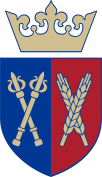 KONKURS  ARCHITEKTONICZNY NA OPRACOWANIE KONCEPCJI ZADASZENIA DLA ROWERÓW Z MIEJSCEM DLA OSÓB PALĄCYCH Z ZASTOSOWANIEM ZIELENI DLA UNIWERSYTETU ROLNICZEGO W KRAKOWIEREGULAMIN KONKURSU:Postanowienia ogólnePrzedmiot KonkursuUczestnicy KonkursuProcedurySkład Komisji KonkursowejNagrodyUstalenia merytoryczneZałącznikiORGANIZATOR KONKURSU:Uniwersytet Rolniczy Katedra Gospodarki Przestrzennej i Architektury Krajobrazu Katedra Roślin Ozdobnych i Sztuki OgrodowejPOSTANOWIENIA OGÓLNE1.    Organizator Konkursu:Uniwersytet Rolniczy, Wydział Biotechnologii i Ogrodnictwa reprezentowany przez:       prof. dr hab. inż. Edward Kunicki - Dziekan Wydziału Biotechnologii       						      i Ogrodnictwa Uniwersytetu Rolniczego      dr inż. Magdalena Kulig - Katedra Roślin Ozdobnych i Sztuki Ogrodowej      dr inż. arch. Barbara Olczak - Katedra Gospodarki Przestrzennej 					        i Architektury Krajobrazu        2.   Rodzaj i forma Konkursu:      Konkurs jest jednoetapowy, zamknięty, przeznaczony dla studentów, doktorantów       i absolwentów Uniwersytetu Rolniczego, którzy ukończyli studia nie później niż        w roku akademickim 2018/2019.PRZEDMIOT KONKURSU1. Przedmiot KonkursuPrzedmiotem konkursu jest opracowanie projektu koncepcyjnego zadaszonego parkingu rowerowego z miejscem dla osób palących, z zastosowaniem zieleni dla Uniwersytetu Rolniczego w Krakowie, lokalizowanego przy obiektach uczelni oraz na terenie kampusu.2. Materiały wyjścioweZe względu na mnogość możliwości lokalizacji obiektu organizator nie przewiduje udostępnienia podkładów sytuacyjno-wysokościowych. Sugeruje się, aby korzystać z podkładów mapowych dostępnych na portalach tj. geoportal. 3. Konkurs realizacyjnyNagrodzone prace mogą stać się podstawą do opracowania projektu wykonawczego zadaszenia dla Uniwersytetu Rolniczego w Krakowie. UCZESTNICY KONKURSUKonkurs skierowany jest do studentów studiów inżynierskich i magisterskich prowadzonych w Uniwersytecie Rolniczym w Krakowie na kierunkach  Sztuka Ogrodowa oraz Architektura Krajobrazu, jak również absolwentów wskazanych kierunków. Organizator konkursu sugeruje opracowanie prac konkursowych w zespołach dwuosobowych bądź indywidualnie. PROCEDURY1. Dopuszczenie do udziału KonkursieDo udziału w Konkursie zostaną dopuszczeni studenci, doktoranci i absolwenci na podstawie wcześniejszego wypełnienia wniosku o udziale w Konkursie (Załącznik tekstowy nr 1), przesłanego drogą mailową na adres: barbara.olczak@urk.edu.pl 2. Terminy przebiegu konkursuOgłoszenie Konkursu - w postaci informacji o Konkursie zamieszczonej na stronie internetowej Wydziału Biotechnologii i Ogrodnictwa oraz Wydziału Inżynierii Środowiska i Geodezji - 8.10.2021.Zgłoszenie udziału w Konkursie - do dnia 22.10.2021.Składanie prac – 26.11.2021.Rozstrzygnięcie Konkursu i ogłoszenie wyników – 03.12.2021.Z chwilą otrzymania nagród Autorzy nagrodzonych i wyróżnionych prac przenoszą nieodpłatnie na rzecz Organizatora autorskie prawa majątkowe w celu wykorzystania pracy w całości lub wybranym fragmencie do realizacji zadań związanych z realizacją wiat dla Uniwersytetu Rolniczego w Krakowie. Wystawa pokonkursowa odbędzie się w obiektach uczelni - informacje szczegółowe zostaną podane przy składaniu prac.3. Kryteria oceny prac konkursowych:rozwiązania funkcjonalne, konstrukcyjno-materiałowe oraz relacje przestrzenne i programowe z otoczeniem, lokalizacja miejsc parkingowych dla rowerów w bezpośrednim sąsiedztwie budynku Wydziału wybranego przez uczestników konkursu,zapewnienie bezpieczeństwa dla parkowanych pojazdów (częste kradzieże) poprzez: lokalizacje obiektu blisko budynku, w miejscu widocznym z portierni, zapewnienie monitoringu itp.,dobranie optymalnego rozwiązania dla parkingu rowerowego: dostosowanie do potrzeb studentów i pracowników tj. liczba wygodnych miejsc parkingowych; możliwość rozbudowy: przewidzenie miejsca na dodanie dodatkowego modułu zadaszenia w sytuacji, gdy ilość osób dojeżdżających na rowerach zwiększy się,ważne jest zapewnienie wygodnych i bezpiecznych miejsc parkingowych, dla wszystkich osób, które decydują sie na dojeżdżanie na uczelnie rowerem,jakość i estetyka proponowanych rozwiązań projektowych i doboru roślin,podatność proponowanych rozwiązań na zróżnicowane potrzeby użytkowników np. rozwiązania modułowe,dobór roślin oraz rozwiązania projektowe nie kolidujące z istniejącymi roślinami.4. Zakres i sposób opracowania:Część graficzna:projekt zagospodarowania terenu opracowania w skali 1:500 (lokalizacja względem wybranego budynku Uniwersytetu wraz z bezpośrednim otoczeniem), wybrany fragment (charakterystyczny dla proponowanych rozwiązań projektowych), rzut i przekrój w skali 1:100,detal architektoniczny w skali 1:20,schematy ideowe - bez skali,koncepcja projektowanej zieleni w formie graficznej wraz w wykazem roślin w formie tabeli, wizualizacje (minimum): 1 ujęcie z lotu ptaka - cały teren opracowania wraz z otoczeniem,2 ujęcia z poziomu człowieka (perspektywa, aksonometria),(kierunki ujęć według wyboru autorów, w zależności od proponowanych rozwiązań, eksponujące najciekawsze elementy projektu),dopuszcza się zdjęcia makiety lub szkice (3 opisane wyżej ujęcia).Technika opracowania:dowolna: komputerowa lub odręczna, umożliwiająca reprodukcję,czytelna prezentacja i opis wszystkich projektowanych elementów,Sposób prezentacji prac konkursowych:część graficzną należy wykonać na jednej lub dwóch sztywnych planszach o wymiarach 70 x 100 cm w układzie dowolnym,wszystkie plansze mają być oznaczone sześciocyfrową liczbą rozpoznawczą w prawym górnym rogu, część opisowa - wydrukowana, oznaczona sześciocyfrową liczbą rozpoznawczą w prawy górnym rogu, do pracy (plansze oraz opis projektu) należy dołączyć także płytę CD lub DVD zwierającą plansze w formacie tiff lub pdf oraz opis w formacie pdf. Płytę należy opisać sześciocyfrową liczbą rozpoznawczą5. Miejsce i sposób składania prac konkursowychskładanie prac konkursowych:Prace należy składać osobiście w Sekretariacie Katedry Roślin Ozdobnych i Sztuki Ogrodowej na Wydziale Biotechnologii i Ogrodnictwa, Al. 29 Listopada 54, tel. 12 662 52 45, w dniach 24-26.11.2021 - lub wysłać pocztą - decyduje data stempla pocztowego. Prace oddane po terminie nie będą brały udziały w konkursie. sposób oznaczenia plansz konkursowych:Wszystkie plansze, płytę CD, kopertę, w której znajdują się dane autorów pracy oraz samo opakowanie należy oznaczyć dowolnie wybraną sześciocyfrową liczbą z zachowaniem wysokości jednej cyfry 1 cm, długość oznakowania 6 cm, w odległości 1 cm od krawędzi planszy, w prawym górnym rogu.zawartość pracy konkursowej:W nieprzeźroczystym, zamkniętym opakowaniu może znajdować się tylko jedna, niepodpisania praca konkursowa, opatrzona sześciocyfrową liczbą rozpoznawczą oraz napisem: KONKURS ARCHITEKTONICZNY NA OPRACOWANIE KONCEPCJI ZADASZENIA DLA ROWERÓW Z MIEJSCEM DLA OSÓB PALĄCYCH Z ZASTOSOWANIEM ZIELENI DLA UNIWERSYTUTU ROLNICZEGO W KRAKOWIEDo pracy konkursowej należy dołączyć zamkniętą, uniemożliwiającą zapoznanie się z jej zawartością kopertę, opatrzoną sześciocyfrową liczbą rozpoznawczą. Koperta powinna zawierać listę autorów (autora), adres zamieszkania z kodem pocztowym, adres e-mail, telefon kontaktowy).Praca konkursowa ani żadna z jej części nie może być podpisana, ani nie może zawierać nazwiska Uczestnika Konkursu, w przeciwnym razie praca zostanie zdyskwalifikowana. sposób oznaczenia plansz konkursowych:Wszystkie plansze, opis, płytę CD oraz kopertę,  w której znajdują się dane autorów pracy oraz samo opakowanie należy oznaczyć dowolnie wybraną sześciocyfrową.KOMISJA KONKURSOWAPrzewodniczący komisji: prof. dr hab. inż. Edwarda KunickiCzłonek komisji - prof. dr hab. inż. Bożena PawłowskaCzłonek komisji - prof. dr hab. inż. Józef HernikCzłonek komisji - do ustalenia dr inż. arch. Michał UruszczakCzłonek komisji - dr inż. arch. Barbara OlczakCzłonek komisji - dr inż. Magdalena Kulig Sprawy Organizacyjne związane z Konkursem - kontakt: dr inż. arch. Barbara Olczake-mail: barbara.olczak@urk.edu.plNAGRODYW Konkursie zostaną przyznane następujące nagrody:I Nagroda - 2000 złII Nagroda - 1500 złIII Nagroda - 1000 zł Organizator Konkursu zastrzega sobie prawo podziału sumy przeznaczonej na nagrody w inny sposób, w zależności od poziomu oddanych prac. Organizator przewiduje możliwość przyznania wyróżnień. Łączna kwota przeznaczona na wyróżnienia wynosi 1500 zł.Podane kwoty są kwotami brutto. Nagrody pieniężne podlegają opodatkowaniu według stosownych przepisów. Rozstrzygnięcie KonkursuKonkurs zostanie rozstrzygnięty zgodnie z zapisami niniejszego Regulaminu. Ogłoszenie wyników odbędzie się dnia 03.12.2021. w miejscu wskazanym przez Organizatora oraz na stronie internetowej Uniwersytetu Rolniczego.Wystawa pokonkursowaZostanie zorganizowana w obiektach uczelni i otwarta w dniu rozstrzygnięcia konkursu. Szczegółowe informacje zostaną podane przed terminem składania prac.Osoby, które zdobędą nagrody i wyróżnienia otrzymają dyplomy okolicznościowe.Termin wydania nagródNagrody zostaną wypłacone przez Organizatora w terminie do 21 dni od rozstrzygnięcia konkursu na konta wskazane przez osoby wyłonione w konkursie.USTALENIA MERYTORYCZNE1. Stan istniejącyCoraz więcej studentów i pracowników Uniwersytetu Rolniczego dojeżdża na uczelnię rowerem. Istniejące miejsca parkingowe nie spełniają oczekiwań użytkowników, m.in. dlatego, że jest ich za mało i nie chronią jednośladów przed deszczem. Dodatkowo nie są bezpieczne, dlatego właściciele obawiają się kradzieży rowerów. Na terenie Uniwersytetu obserwuje się również brak miejsc przystosowanych dla palaczy zlokalizowanych w oddaleniu od budynków. Inspiracją do ogłoszenia konkursu była dyskusja, w trakcie zajęć prowadzonych w Katedrze Roślin Ozdobnych i Sztuki Ogrodowej, dotycząca potrzeby lokalizowania na terenie Uniwersytetu wyżej wymienionych obiektów. Decyzję o wyborze lokalizacji oraz tego, czy funkcje mogą współistnieć w jednym obiekcie, czy należy zaprojektować je rozłącznie Organizator pozostawia uczestnikom.2. Wytyczne merytoryczne i programoweZadaniem uczestników Konkursu jest opracowanie koncepcji zadaszenia: parkingu dla rowerów oraz miejsca dla palaczy przy wybranym obiekcie Uniwersytetu Rolniczego, która będzie elementem rozpoznawalnym w przestrzeni, jako wizytówka uczelni. Projekt powinien obejmować takie elementy jak:nawierzchnia utwardzona  wraz z dojściami i dojazdami,konstrukcja zadaszenia;w przypadku połączenia funkcji w jednym obiekcie powinna znaleźć sie przegroda chroniąca rowerzystów przed dymem papierosowym;elementy małej architektury: stojaki na rowery, ławki, kosze na śmieci, popielniczki (przekrój lub widok, wymiary);pojemniki na rośliny (przekrój, wymiary, ochrona przed mrozem, odwodnienie)dobór roślin stosowny do wielkości pojemników oraz do zastosowanego podłoża (gatunki i odmiany),  zwrócenie uwagi na dekoracyjność kompozycji w czterech porach roku.Projekt winien przedstawiać rozwiązania przestrzenne, architektoniczne, estetyczne, funkcjonalne i programowe tworzące wielofunkcyjną, reprezentacyjną przestrzeń dla wszystkich użytkowników. Należy zapewnić sprawną obsługę ruchu pieszego, przy zachowaniu istniejącego układu komunikacji pieszej. W projekcie należy nawiązać do Uniwersytetu Rolniczego.opracowanie regulaminu: Barbara Olczak, Magdalena Kulig, wrzesień 2021ZAŁĄCZNIKIDo pobrania  ze strony internetowej Wydziału Biotechnologii i Ogrodnictwa oraz Wydziału Inżynierii Środowiska i Geodezji.1. Załączniki tekstoweZałącznik tekstowy nr 1do Regulaminu KonkursuWNIOSEK UDZIAŁU W KONKURSIEZgłaszam/my udział w Konkursie studenckim na opracowanie koncepcji zadaszenia dla rowerów z miejscem dla osób palących z zastosowaniem zieleni dla Uniwersytetu Rolniczego w Krakowie organizowanym przez Katedrę Roślin Ozdobnych i Sztuki Ogrodowej, Wydział Biotechnologii i Ogrodnictwa Uniwersytetu Rolniczego w Krakowie. ..............................................................................data i podpisZałącznik nr 2do Regulaminu KonkursuOŚWIADCZENIE UCZESTNIKA KONKURSUWyrażam zgodę na przetwarzanie moich danych osobowych, zawartych we wniosku o udziale w konkursie (załącznik nr 1) dla potrzeb niezbędnych do przeprowadzenia Konkursu, zgodnie z ustawą z dn. 10.05.2018 r. "o ochronie danych osobowych" (Dz. U. 2018, poz. 1000). .........................., dnia ............................................................................................................................data i podpisZałącznik tekstowy nr 3do Regulaminu KonkursuOŚWIADCZENIE UCZESTNIKA KONKURSUO PRZYSŁUGUJĄCYCH MU PRAWACH AUTORSKICHOświadczam, że przy tworzeniu projektu koncepcyjnego będącego przedmiotem Konkursu, nie zostaną naruszone prawa autorskie osób trzecich ani inne prawa własności intelektualnej, przysługujące osobom trzecim, oraz że będą mi (nam) przysługiwały wszystkie prawa do pracy zgłoszonej w niniejszym Konkursie. .........................., dnia ............................................................................................................................data i podpisZałącznik tekstowy nr 4do Regulaminu KonkursuPOKWITOWANIE ODBIORU PRACY KONKURSOWEJZŁOŻONEJ W KONKURSIE ARCHITEKTONICZNYM NA OPRACOWANIE KONCEPCJI ZADASZENIA DLA ROWERÓW Z MIEJSCEM DLA OSÓB PALĄCYCH Z ZASTOSOWANIEM ZIELENI DLA UNIWERSYTETU ROLNICZEGO W KRAKOWIE praca konkursowa oznaczona liczbą rozpoznawczą:została przyjęta w dniu    .....................2021 r. o godz. ...................................................................................................................podpis przyjmującego pracęZałącznik tekstowy nr 5do Regulaminu KonkursuOBSZAR OPRACOWANIAKONKURSU ARCHITEKTONICZNEGO NA OPRACOWANIE KONCEPCJI ZADASZENIA DLA ROWERÓW Z MIEJSCEM DLA OSÓB PALĄCYCH Z ZASTOSOWANIEM ZIELENI DLA UNIWERSYTETU ROLNICZEGO W KRAKOWIEBUDYKI UNIWERSYTETU, PRZY KTÓRYCH ZADASZENIE MOŻE BYĆ ZLOKALIZOWANE: Budynek Jubileuszowy, Stary Gmach, Wydział Biotechnologii i Ogrodnictwa,Wydział Inżynierii Środowiska i Geodezji – Mydlniki.załącznik nr 1Zgłoszenie do udziału w Konkursiezałącznik nr 2Oświadczenie Uczestnika Konkursu o zapoznaniu się z Regulaminem Konkursuzałącznik nr 3Oświadczenie Uczestnika Konkursu o przysługujących mu prawach autorskichzałącznik nr 4Pokwitowanie odbioru pracy konkursowejzałącznik nr 5Informacje dotyczące obszaru opracowaniaLp.12Imię i NazwiskoAdres, tel., e-mailWydział, kierunek i rok studiów